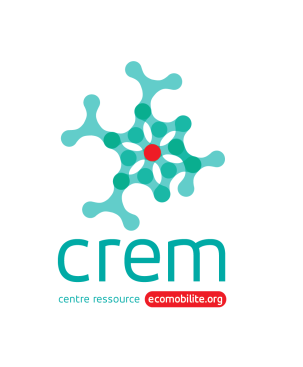 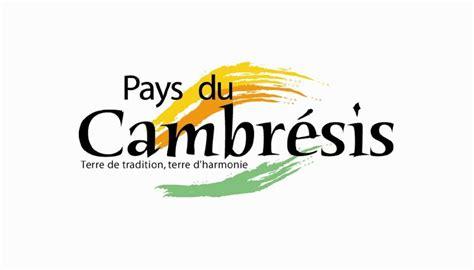 TABLEAU DE BORD DU TERRITOIREPAYS DU CAMBRESISETAT DES LIEUX DE LA MOBILITE SUR LE TERRITOIREEléments de diagnostic mobilité – indicateurs (part modale, …)Cf doc régionExtrait bilan 201420 mars 2014Réunion du groupe de travail portant sur l’aménagement du territoire et les transports. L’objectif est de réactualiser les objectifs par un diagnostic des actions en cours ou en projet sur le territoire. De nombreux points sont abordés, dont l’existence de projets d’éco-quartiers (Iwuy, Ors et St Hilaire lez Cambrai), la nécessité de prendre en compte le schéma cyclable mis en œuvre par le Département et le pôle gare en projet à Cambrai. Nous informons que : le Département prévoit d’équiper le secteur d’une boucle de comptage automatique sur la RD 630, qui permettra d’en savoir davantage sur la pratique du vélo ; des entreprises lilloises commencent à s’intéresser à la livraison du dernier kilomètre en vélo-cargo ; l’ADAV élabore actuellement une carte collaborative des aménagements cyclables qui pourrait savoir à la fois aux usagers et aux élus/techniciens pour leur faire prendre conscience des besoins en infrastructure. Nous proposons d’animer des temps de travail à destination des élus et des collectivités pour les inciter à prendre des mesures en faveur de la marche et du vélo.Indicateurs (extraits enquête mobilité rurale du Département du Nord)Revenu des ménages plus faible que la moyenne nationaleSentiment de la population que les services publics sont difficiles d’accès9% de la population n’a pas le permis B6 % se déplacement peu (1 fois par jour / max). Sentiment d’être mal informé sur l’offre en transportPolitiques publiques territoriales en cours COTRI PAYS DU CAMBRESISEnjeu : stragégie du territoire pour adaptation au changement climatique pour 2030 et vision 2050.Validation mi-2019L’objectif pour le financement par l’ADEME est d’aller au-delà des obligations règlementaires. Parmi les propositions présentées le 25 avril 2019: établir un Plan de Mobilité RuraleRéaliser une enquête mobilité EMC2 avec le CEREMARéaliser un Schéma Directeur Vélo Développer le stationnement vélo en lien avec Alvéole 2Objectifs sous-jacents : favoriser les modes actifs dans le centre-ville, réaliser des PDIe, faciliter le télétravail, identifier les points stratégiques de covoiturage, développer les transports en commun, former les enfants à la pratique du vélo, développer une offre de services de location de vélos, développer pédibus / PDES	Le Pays a candidaté à l’AAP “Vélo et Territoires”.Acteurs mobilité sur le territoire CPIE Villes de l’ArtoisAnime un collectif des acteurs du DD du Pays du CambrésisA accompagné des plans de déplacements domicile / école (Vendegies, Saint-Hilaire, …). Ne fonctionnenent pas, il n’y a que l’infrastructure mais pas de dynamique chez les parents d’élèves. Référents Plan Climat ·Actions menées en faveur de l’écomobilité sur le territoire ? MarcheVélo RD entre Bertry et Caudry : réalisation d’une piste bidirectionnelle et limitation de la vitesse à 30 pour les voitures avec interdiction de doubler.Transports en communDéploiement de la carte Pass Pass (cf SMIRT)2012 –Etude d'opportunité pour la mise en place d'un transport à la demande sur les territoires des Communautés de communes du Pays Solesmois et du Catésis Caudrésis afin de favoriser la mobilité de tous, particulièrement des demandeurs d'emploi, des personnes âgées et des jeunes, sans saturer davantage les axes de circulation.Financement :
Le budget global s'élève à 20 000 €, la participation du Département est de 18 000 € (soit 80 %)Une navette gratuite dessert le centre de CambraiMobilis : service de transport pour les personnes handicapéesVoitureOrganisation du territoireAménagements en cours ou en projet sur la voierie 	Cambrai, passage du centre-ville à 40km/h en janvier 2017Acteurs et initiatives locales autour de la mobilité Mise en place d’une plateforme mobilité animée par WimoovQuels sont les lieux de travail, services ou loisirs qui génèrent beaucoup de déplacements ?MOBILITE ET EMPLOI Aides à la mobilité (financières ou matérielles) spécifiques au public en insertion ? MobilisCréé par 4 assos du cambrésis (Coef3, Action, SMS et Ré-actifs)Plate-forme qui s’adresse en priorité aux allocataires du RSA.Aide aux personnes qui ont des difficultés à se déplacer pour travailler ou trouver un emploi.Obejctif : éducation à la mobilité, montrer l’offre existante (bus, trains, navettes, véhicules solidaires, …), comment lire un plan ferroviaire, … Contact : Siegried Arlot, coordinatrice -03 27 70 34 25 – 17, rue Louis Blériot, CambraiPlateforme mobilité Cambrai-CaudryAnimation par 3 salariés de WimoovAccueil de personens en recherche d’emploi envoyés par des pros de l’insertion (ex : Pôle emploi)Financement : département, région, étatECOMOBILTE SCOLAIREDémarches pour promouvoir l’écomobilité auprès des jeunes : ? Actions d’établissements scolaires (ou centres de loisirs) de votre territoire mènent des actions sur la mobilité / la sécurité routière  vers les élèves ? Plus largement, y a-t-il des démarches liées à l’éducation au développement durable ? LIENS AVEC LE CREM ET AVEC ACTEURS-RELAISREUNION  ELABORATION SCHEMA DIRECTEUR VELOPAYS DU CAMBRESIS11 juillet 2019Regroupement agglo Cambrai, CC Solesmes et Cateau/CaudryLauréat de l’AAP Vélo et Territoires de l’ADEME (+ voisins de Douai, CAPH, Valenciennes)Un prestataire va être missionné sur la réalisation du schéma directeurFin de la consultation / analyse des offres le 23 septembre 2019Lancement de la démarche en septembre 2020 et validation diagNov 2020 : validation du réseauPCAET 2030 : projet d’un Plan mobilité rurale, développer modes actifs en centre-ville + scolaireLien avec plan mobilité rurale du département du NordPour chemins de halage, il faut des conventions de superposition avec VNF (les associer au schéma, souvent long et compliqué -> attention VNF voit surtout l’aspect loisir et moins déplacement quotidien). Liaison possible avec Valenciennes par le Canal.Attentes en matière de véloCyclotourisme et utilitaire, transfrontalierLien avec schéma directeur du Nord / ADAVLien avec travail cyclabilité de la l’ADAV -> réseau traversant et irrigantRéflexions·         Raccordement avec ancienne voie ferrée (Cambrai-Epehy le long du canal de Saint-Quentin-> attente de rencontre avec la SNCF qui a changé ses règles qui loue les voies et ne les vend plus -> agglo pas intéressée par cette formule), valorisation du canal de Saint-Quentin (voir VNF spécifiquement sur ce tronçon structurant) -> pas d’investissement lourd, déjà un chemin de halage praticable vers Saint-Quentin.Enjeu sur du déplacement quotidien vers Valenciennes par les bords de l’Escaut.Déployer une offre à proximité des canaux (cf. Tourisme fluvial)·         Raccordement à la VVV de Mormal vers Le Quesnoy. Une boucle randonnée VTT·         Voies de halage du canal de la Sambre à l’Oise (chemins et sentiers ruraux), 4 à 5 bouclesLe volet animation pour encourager la pratique du vélo se fera plus dans le cadre du COTRI / PCAET en parallèle du schéma directeur.Conseils ADAV Signalétique directionnelle vers les voies plus tranquillesValoriser chemins agricolesSur territoires ruraux, favoriser la séparation cyclistes / flux automobileSites propres pour les dessertes d’établissements scolairesIntérêt pour un accompagnement de PDES (groupement ? ou CPIE Arras ?)Questions du PaysObligation de sens pour voies cyclables ? (cf recommandations du CEREMA mais possibilité d’adapter selon les lectures)Possibilité de réagir au cahier des charges pendant 2 ou 3 jours.Point de vigilance ADEME·         Penser à prendre en compte aussi les piétons (par exemple autour des plans de déplacements scolaires, zones d’activités, …) -> prévoir emprises larges dans les centres, maintenir la perméabilité (éviter de fermer l’accès aux résidences, ….)·         Fil rouge : se poser la question de la place du vélo pour le territoire·         Plan d’actions à 3-5 ans·         Communication par rapport au schéma directeur vélo·         Outil de suivi « cycloscope » à remplir impérativement (A VOIR)·         Solliciter le fonds national vélo (cf Plan vélo)·         Plan d’actions néccessite une part de temps de travail d’un animateur territorialCf appel à projet CD59ALVEOLEIntérêt pour MOBY / PDES (proviseur du lycée Paul Duez)